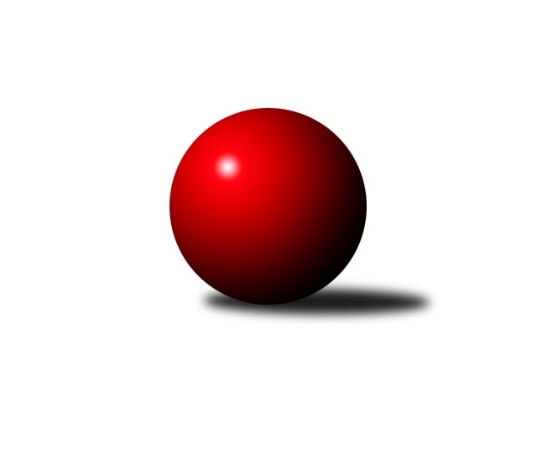 Č.7Ročník 2013/2014	21.5.2024 1. KLZ 2013/2014Statistika 7. kolaTabulka družstev:		družstvo	záp	výh	rem	proh	skore	sety	průměr	body	plné	dorážka	chyby	1.	KK Slavia Praha	7	6	1	0	42.0 : 14.0 	(102.0 : 66.0)	3204	13	2159	1046	18.6	2.	TJ Valašské Meziříčí	7	5	0	2	31.0 : 25.0 	(85.0 : 83.0)	3280	10	2211	1069	24.3	3.	TJ Spartak Přerov	7	4	0	3	33.0 : 23.0 	(92.5 : 75.5)	3207	8	2153	1054	23.7	4.	KK Blansko	7	4	0	3	32.0 : 24.0 	(88.5 : 79.5)	3269	8	2170	1099	22	5.	KC Zlín	7	4	0	3	31.0 : 25.0 	(89.0 : 79.0)	3200	8	2157	1043	32.4	6.	KK Zábřeh	7	4	0	3	28.0 : 28.0 	(79.5 : 88.5)	3225	8	2156	1068	23.1	7.	SKK  Náchod	7	3	1	3	30.0 : 26.0 	(88.5 : 79.5)	3192	7	2150	1042	29	8.	TJ Sokol Duchcov	7	3	1	3	25.0 : 31.0 	(78.0 : 90.0)	3186	7	2152	1034	28	9.	KK Konstruktiva Praha	7	2	1	4	24.0 : 32.0 	(81.0 : 87.0)	3149	5	2141	1008	32.3	10.	TJ Sokol Husovice	7	1	2	4	22.0 : 34.0 	(76.0 : 92.0)	3153	4	2149	1005	35.9	11.	Sokol Spořice	7	1	2	4	20.0 : 36.0 	(70.0 : 98.0)	3040	4	2083	957	40	12.	TJ Nový Jičín ˝A˝	7	1	0	6	18.0 : 38.0 	(78.0 : 90.0)	3209	2	2155	1055	26.4Tabulka doma:		družstvo	záp	výh	rem	proh	skore	sety	průměr	body	maximum	minimum	1.	KK Slavia Praha	4	4	0	0	26.0 : 6.0 	(59.0 : 37.0)	3269	8	3306	3233	2.	TJ Sokol Duchcov	3	3	0	0	15.0 : 9.0 	(40.0 : 32.0)	3236	6	3280	3201	3.	TJ Valašské Meziříčí	4	3	0	1	20.0 : 12.0 	(50.5 : 45.5)	3277	6	3346	3202	4.	SKK  Náchod	3	2	1	0	16.0 : 8.0 	(41.0 : 31.0)	3332	5	3345	3309	5.	TJ Spartak Přerov	3	2	0	1	16.0 : 8.0 	(43.0 : 29.0)	3267	4	3315	3230	6.	KC Zlín	3	2	0	1	15.0 : 9.0 	(38.0 : 34.0)	3048	4	3090	3023	7.	KK Konstruktiva Praha	3	2	0	1	14.0 : 10.0 	(36.5 : 35.5)	3195	4	3246	3112	8.	KK Zábřeh	3	2	0	1	12.0 : 12.0 	(36.0 : 36.0)	3197	4	3230	3133	9.	KK Blansko	4	2	0	2	18.0 : 14.0 	(51.5 : 44.5)	3387	4	3466	3312	10.	Sokol Spořice	4	1	2	1	15.0 : 17.0 	(42.0 : 54.0)	3034	4	3093	2990	11.	TJ Sokol Husovice	4	1	1	2	14.0 : 18.0 	(43.5 : 52.5)	3182	3	3305	3064	12.	TJ Nový Jičín ˝A˝	4	1	0	3	13.0 : 19.0 	(49.5 : 46.5)	3267	2	3316	3184Tabulka venku:		družstvo	záp	výh	rem	proh	skore	sety	průměr	body	maximum	minimum	1.	KK Slavia Praha	3	2	1	0	16.0 : 8.0 	(43.0 : 29.0)	3183	5	3249	3138	2.	KK Blansko	3	2	0	1	14.0 : 10.0 	(37.0 : 35.0)	3230	4	3264	3188	3.	TJ Valašské Meziříčí	3	2	0	1	11.0 : 13.0 	(34.5 : 37.5)	3281	4	3351	3214	4.	TJ Spartak Přerov	4	2	0	2	17.0 : 15.0 	(49.5 : 46.5)	3192	4	3296	3077	5.	KC Zlín	4	2	0	2	16.0 : 16.0 	(51.0 : 45.0)	3238	4	3363	3111	6.	KK Zábřeh	4	2	0	2	16.0 : 16.0 	(43.5 : 52.5)	3232	4	3294	3137	7.	SKK  Náchod	4	1	0	3	14.0 : 18.0 	(47.5 : 48.5)	3157	2	3315	2986	8.	TJ Sokol Husovice	3	0	1	2	8.0 : 16.0 	(32.5 : 39.5)	3144	1	3352	3036	9.	KK Konstruktiva Praha	4	0	1	3	10.0 : 22.0 	(44.5 : 51.5)	3137	1	3231	3002	10.	TJ Sokol Duchcov	4	0	1	3	10.0 : 22.0 	(38.0 : 58.0)	3174	1	3190	3161	11.	TJ Nový Jičín ˝A˝	3	0	0	3	5.0 : 19.0 	(28.5 : 43.5)	3190	0	3216	3151	12.	Sokol Spořice	3	0	0	3	5.0 : 19.0 	(28.0 : 44.0)	3042	0	3112	2973Tabulka podzimní části:		družstvo	záp	výh	rem	proh	skore	sety	průměr	body	doma	venku	1.	KK Slavia Praha	7	6	1	0	42.0 : 14.0 	(102.0 : 66.0)	3204	13 	4 	0 	0 	2 	1 	0	2.	TJ Valašské Meziříčí	7	5	0	2	31.0 : 25.0 	(85.0 : 83.0)	3280	10 	3 	0 	1 	2 	0 	1	3.	TJ Spartak Přerov	7	4	0	3	33.0 : 23.0 	(92.5 : 75.5)	3207	8 	2 	0 	1 	2 	0 	2	4.	KK Blansko	7	4	0	3	32.0 : 24.0 	(88.5 : 79.5)	3269	8 	2 	0 	2 	2 	0 	1	5.	KC Zlín	7	4	0	3	31.0 : 25.0 	(89.0 : 79.0)	3200	8 	2 	0 	1 	2 	0 	2	6.	KK Zábřeh	7	4	0	3	28.0 : 28.0 	(79.5 : 88.5)	3225	8 	2 	0 	1 	2 	0 	2	7.	SKK  Náchod	7	3	1	3	30.0 : 26.0 	(88.5 : 79.5)	3192	7 	2 	1 	0 	1 	0 	3	8.	TJ Sokol Duchcov	7	3	1	3	25.0 : 31.0 	(78.0 : 90.0)	3186	7 	3 	0 	0 	0 	1 	3	9.	KK Konstruktiva Praha	7	2	1	4	24.0 : 32.0 	(81.0 : 87.0)	3149	5 	2 	0 	1 	0 	1 	3	10.	TJ Sokol Husovice	7	1	2	4	22.0 : 34.0 	(76.0 : 92.0)	3153	4 	1 	1 	2 	0 	1 	2	11.	Sokol Spořice	7	1	2	4	20.0 : 36.0 	(70.0 : 98.0)	3040	4 	1 	2 	1 	0 	0 	3	12.	TJ Nový Jičín ˝A˝	7	1	0	6	18.0 : 38.0 	(78.0 : 90.0)	3209	2 	1 	0 	3 	0 	0 	3Tabulka jarní části:		družstvo	záp	výh	rem	proh	skore	sety	průměr	body	doma	venku	1.	KK Zábřeh	0	0	0	0	0.0 : 0.0 	(0.0 : 0.0)	0	0 	0 	0 	0 	0 	0 	0 	2.	KK Slavia Praha	0	0	0	0	0.0 : 0.0 	(0.0 : 0.0)	0	0 	0 	0 	0 	0 	0 	0 	3.	TJ Sokol Duchcov	0	0	0	0	0.0 : 0.0 	(0.0 : 0.0)	0	0 	0 	0 	0 	0 	0 	0 	4.	TJ Spartak Přerov	0	0	0	0	0.0 : 0.0 	(0.0 : 0.0)	0	0 	0 	0 	0 	0 	0 	0 	5.	Sokol Spořice	0	0	0	0	0.0 : 0.0 	(0.0 : 0.0)	0	0 	0 	0 	0 	0 	0 	0 	6.	KC Zlín	0	0	0	0	0.0 : 0.0 	(0.0 : 0.0)	0	0 	0 	0 	0 	0 	0 	0 	7.	TJ Sokol Husovice	0	0	0	0	0.0 : 0.0 	(0.0 : 0.0)	0	0 	0 	0 	0 	0 	0 	0 	8.	KK Blansko	0	0	0	0	0.0 : 0.0 	(0.0 : 0.0)	0	0 	0 	0 	0 	0 	0 	0 	9.	TJ Valašské Meziříčí	0	0	0	0	0.0 : 0.0 	(0.0 : 0.0)	0	0 	0 	0 	0 	0 	0 	0 	10.	SKK  Náchod	0	0	0	0	0.0 : 0.0 	(0.0 : 0.0)	0	0 	0 	0 	0 	0 	0 	0 	11.	KK Konstruktiva Praha	0	0	0	0	0.0 : 0.0 	(0.0 : 0.0)	0	0 	0 	0 	0 	0 	0 	0 	12.	TJ Nový Jičín ˝A˝	0	0	0	0	0.0 : 0.0 	(0.0 : 0.0)	0	0 	0 	0 	0 	0 	0 	0 Zisk bodů pro družstvo:		jméno hráče	družstvo	body	zápasy	v %	dílčí body	sety	v %	1.	Lucie Nevřivová 	KK Blansko  	7	/	7	(100%)	23	/	28	(82%)	2.	Bohdana Jankových 	KC Zlín 	7	/	7	(100%)	21.5	/	28	(77%)	3.	Dana Adamů 	SKK  Náchod 	7	/	8	(88%)	22	/	32	(69%)	4.	Jana Holubová 	TJ Spartak Přerov 	6	/	7	(86%)	19.5	/	28	(70%)	5.	Alena Kantnerová 	TJ Valašské Meziříčí 	6	/	7	(86%)	19.5	/	28	(70%)	6.	Michaela Kučerová 	SKK  Náchod 	6	/	7	(86%)	19	/	28	(68%)	7.	Šárka Majerová 	SKK  Náchod 	6	/	7	(86%)	19	/	28	(68%)	8.	Lucie Tauerová 	Sokol Spořice 	6	/	7	(86%)	17.5	/	28	(63%)	9.	Kamila Katzerová 	TJ Spartak Přerov 	5	/	5	(100%)	15	/	20	(75%)	10.	Vladimíra Šťastná 	KK Slavia Praha 	5	/	6	(83%)	17	/	24	(71%)	11.	Naděžda Dobešová 	KK Slavia Praha 	5	/	6	(83%)	16.5	/	24	(69%)	12.	Veronika Petrov 	KK Konstruktiva Praha  	5	/	7	(71%)	18.5	/	28	(66%)	13.	Pavlína Procházková 	TJ Sokol Husovice 	5	/	7	(71%)	18	/	28	(64%)	14.	Zdeňka Ševčíková 	KK Blansko  	5	/	7	(71%)	16	/	28	(57%)	15.	Olga Bučková 	TJ Sokol Duchcov 	5	/	7	(71%)	15	/	28	(54%)	16.	Hana Viewegová 	KK Konstruktiva Praha  	5	/	7	(71%)	15	/	28	(54%)	17.	Romana Švubová 	KK Zábřeh 	5	/	7	(71%)	13	/	28	(46%)	18.	Lenka Hrdinová 	TJ Nový Jičín ˝A˝ 	4	/	4	(100%)	12	/	16	(75%)	19.	Jana Račková 	KK Slavia Praha 	4	/	5	(80%)	13	/	20	(65%)	20.	Renata Rybářová 	Sokol Spořice 	4	/	5	(80%)	12	/	20	(60%)	21.	Vlasta Kohoutová 	KK Slavia Praha 	4	/	5	(80%)	11	/	20	(55%)	22.	Jitka Killarová 	KK Zábřeh 	4	/	6	(67%)	17	/	24	(71%)	23.	Nikol Plačková 	TJ Sokol Duchcov 	4	/	6	(67%)	13	/	24	(54%)	24.	Kateřina Fajdeková 	TJ Spartak Přerov 	4	/	6	(67%)	12	/	24	(50%)	25.	Markéta Hofmanová 	TJ Sokol Duchcov 	4	/	7	(57%)	19.5	/	28	(70%)	26.	Šárka Nováková 	KC Zlín 	4	/	7	(57%)	18	/	28	(64%)	27.	Barbora Divílková st.	KC Zlín 	4	/	7	(57%)	17.5	/	28	(63%)	28.	Lucie Moravcová 	SKK  Náchod 	4	/	7	(57%)	17.5	/	28	(63%)	29.	Vendula Šebková 	TJ Valašské Meziříčí 	4	/	7	(57%)	17	/	28	(61%)	30.	Natálie Topičová 	TJ Valašské Meziříčí 	4	/	7	(57%)	16.5	/	28	(59%)	31.	Martina Hrdinová 	TJ Nový Jičín ˝A˝ 	4	/	7	(57%)	16.5	/	28	(59%)	32.	Michaela Sedláčková 	TJ Spartak Přerov 	4	/	7	(57%)	15.5	/	28	(55%)	33.	Lenka Kalová st.	KK Blansko  	4	/	7	(57%)	15	/	28	(54%)	34.	Klára Zubajová 	TJ Valašské Meziříčí 	4	/	7	(57%)	14.5	/	28	(52%)	35.	Martina Zimáková 	TJ Valašské Meziříčí 	4	/	7	(57%)	12.5	/	28	(45%)	36.	Jitka Jindrová 	Sokol Spořice 	3	/	5	(60%)	11	/	20	(55%)	37.	Adéla Kolaříková 	TJ Sokol Duchcov 	3	/	5	(60%)	9.5	/	20	(48%)	38.	Pavlína Keprtová 	KK Zábřeh 	3	/	5	(60%)	9	/	20	(45%)	39.	Simona Koutníková 	TJ Sokol Duchcov 	3	/	6	(50%)	13	/	24	(54%)	40.	Lenka Kubová 	KK Zábřeh 	3	/	6	(50%)	11.5	/	24	(48%)	41.	Marie Chlumská 	KK Konstruktiva Praha  	3	/	7	(43%)	14	/	28	(50%)	42.	Soňa Daňková 	KK Blansko  	3	/	7	(43%)	13.5	/	28	(48%)	43.	Dana Viková 	TJ Nový Jičín ˝A˝ 	3	/	7	(43%)	12	/	28	(43%)	44.	Helena Gruszková 	KK Slavia Praha 	2	/	2	(100%)	4	/	8	(50%)	45.	Renata Konečná 	TJ Sokol Husovice 	2	/	3	(67%)	8	/	12	(67%)	46.	Monika Smutná 	TJ Sokol Husovice 	2	/	3	(67%)	7	/	12	(58%)	47.	Petra Najmanová 	KK Konstruktiva Praha  	2	/	4	(50%)	10	/	16	(63%)	48.	Gabriela Helisová 	TJ Spartak Přerov 	2	/	4	(50%)	8	/	16	(50%)	49.	Soňa Lahodová 	KK Blansko  	2	/	4	(50%)	7	/	16	(44%)	50.	Petra Abelová 	TJ Nový Jičín ˝A˝ 	2	/	5	(40%)	11	/	20	(55%)	51.	Markéta Gabrhelová 	TJ Sokol Husovice 	2	/	5	(40%)	9	/	20	(45%)	52.	Markéta Jandíková 	TJ Valašské Meziříčí 	2	/	5	(40%)	9	/	20	(45%)	53.	Lucie Kelpenčevová 	TJ Sokol Husovice 	2	/	5	(40%)	8	/	20	(40%)	54.	Zuzana Musilová 	KK Blansko  	2	/	5	(40%)	7	/	20	(35%)	55.	Michaela Nožičková 	TJ Nový Jičín ˝A˝ 	2	/	5	(40%)	7	/	20	(35%)	56.	Martina Kuželová 	Sokol Spořice 	2	/	5	(40%)	7	/	20	(35%)	57.	Šárka Marková 	KK Slavia Praha 	2	/	6	(33%)	13	/	24	(54%)	58.	Blanka Mizerová 	KK Slavia Praha 	2	/	6	(33%)	11.5	/	24	(48%)	59.	Martina Janyšková 	TJ Spartak Přerov 	2	/	6	(33%)	11	/	24	(46%)	60.	Kristýna Strouhalová 	TJ Spartak Přerov 	2	/	6	(33%)	10.5	/	24	(44%)	61.	Martina Čapková 	KK Konstruktiva Praha  	2	/	6	(33%)	10.5	/	24	(44%)	62.	Hana Kubáčková 	KC Zlín 	2	/	6	(33%)	10	/	24	(42%)	63.	Olga Ollingerová 	KK Zábřeh 	2	/	6	(33%)	10	/	24	(42%)	64.	Dana Wiedermannová 	KK Zábřeh 	2	/	6	(33%)	7	/	24	(29%)	65.	Zuzana Kolaříková 	TJ Sokol Husovice 	2	/	7	(29%)	11	/	28	(39%)	66.	Ivana Březinová 	Sokol Spořice 	2	/	7	(29%)	9	/	28	(32%)	67.	Markéta Hofmanová 	TJ Nový Jičín ˝A˝ 	1	/	1	(100%)	4	/	4	(100%)	68.	Jana Volková 	TJ Valašské Meziříčí 	1	/	2	(50%)	4	/	8	(50%)	69.	Růžena Smrčková 	KK Slavia Praha 	1	/	4	(25%)	8	/	16	(50%)	70.	Dana Musilová 	KK Blansko  	1	/	4	(25%)	6	/	16	(38%)	71.	Lenka Menšíková 	KC Zlín 	1	/	4	(25%)	3.5	/	16	(22%)	72.	Lenka Horňáková 	KK Zábřeh 	1	/	5	(20%)	10	/	20	(50%)	73.	Eva Kopřivová 	KK Konstruktiva Praha  	1	/	5	(20%)	8	/	20	(40%)	74.	Ivana Pitronová 	KC Zlín 	1	/	5	(20%)	5.5	/	20	(28%)	75.	Veronika Štáblová 	TJ Sokol Husovice 	1	/	6	(17%)	10	/	24	(42%)	76.	Petra Vlčková 	SKK  Náchod 	1	/	7	(14%)	10	/	28	(36%)	77.	Miriam Nocarová 	Sokol Spořice 	1	/	7	(14%)	5.5	/	28	(20%)	78.	Eliška Kubáčková 	KC Zlín 	0	/	1	(0%)	2	/	4	(50%)	79.	Lenka Hanušová 	TJ Sokol Husovice 	0	/	1	(0%)	1.5	/	4	(38%)	80.	Jana Kolínková 	TJ Sokol Husovice 	0	/	1	(0%)	1.5	/	4	(38%)	81.	Barbora Vaštáková 	TJ Valašské Meziříčí 	0	/	1	(0%)	1	/	4	(25%)	82.	Lenka Chalupová 	TJ Sokol Duchcov 	0	/	1	(0%)	1	/	4	(25%)	83.	Ilona Bezdíčková 	SKK  Náchod 	0	/	1	(0%)	0	/	4	(0%)	84.	Jiřina Kařízková 	Sokol Spořice 	0	/	2	(0%)	3	/	8	(38%)	85.	Eva Jelínková 	Sokol Spořice 	0	/	3	(0%)	4	/	12	(33%)	86.	Kristýna Štreichová 	TJ Valašské Meziříčí 	0	/	3	(0%)	2	/	12	(17%)	87.	Magdalena Holecová 	TJ Sokol Duchcov 	0	/	4	(0%)	3.5	/	16	(22%)	88.	Růžena Svobodová 	TJ Sokol Duchcov 	0	/	4	(0%)	2.5	/	16	(16%)	89.	Michaela Divišová 	SKK  Náchod 	0	/	4	(0%)	1	/	16	(6%)	90.	Kateřina Kohoutová 	KK Konstruktiva Praha  	0	/	5	(0%)	4	/	20	(20%)	91.	Marie Kolářová 	TJ Nový Jičín ˝A˝ 	0	/	5	(0%)	4	/	20	(20%)	92.	Nela Pristandová 	TJ Nový Jičín ˝A˝ 	0	/	6	(0%)	8	/	24	(33%)Průměry na kuželnách:		kuželna	průměr	plné	dorážka	chyby	výkon na hráče	1.	KK Blansko, 1-6	3341	2227	1114	21.3	(557.0)	2.	SKK Nachod, 1-4	3298	2212	1086	28.2	(549.8)	3.	TJ Nový Jičín, 1-4	3271	2195	1075	29.0	(545.2)	4.	TJ Spartak Přerov, 1-6	3236	2158	1078	23.0	(539.5)	5.	TJ Valašské Meziříčí, 1-4	3228	2180	1047	27.3	(538.0)	6.	TJ Sokol Husovice, 1-4	3205	2148	1057	30.3	(534.3)	7.	KK Slavia Praha, 1-4	3202	2128	1074	22.4	(533.7)	8.	Duchcov, 1-4	3189	2138	1050	28.0	(531.6)	9.	KK Konstruktiva Praha, 1-6	3185	2154	1031	30.8	(530.9)	10.	KK Zábřeh, 1-4	3183	2126	1057	21.2	(530.6)	11.	Golf Chomutov, 1-4	3051	2091	960	37.5	(508.6)	12.	KC Zlín, 1-4	3040	2072	967	37.0	(506.7)Nejlepší výkony na kuželnách:KK Blansko, 1-6KK Blansko 	3466	7. kolo	Zdeňka Ševčíková 	KK Blansko 	636	7. koloKK Blansko 	3423	3. kolo	Lenka Kalová st.	KK Blansko 	608	3. koloKC Zlín	3363	5. kolo	Lenka Kalová st.	KK Blansko 	607	7. koloKK Blansko 	3347	5. kolo	Alena Kantnerová 	TJ Valašské Meziříčí	597	7. koloSKK  Náchod	3315	1. kolo	Lucie Moravcová 	SKK  Náchod	597	1. koloKK Blansko 	3312	1. kolo	Martina Zimáková 	KC Zlín	593	5. koloKK Zábřeh	3294	3. kolo	Lucie Nevřivová 	KK Blansko 	591	3. koloTJ Valašské Meziříčí	3214	7. kolo	Lucie Nevřivová 	KK Blansko 	585	1. kolo		. kolo	Zdeňka Ševčíková 	KK Blansko 	585	5. kolo		. kolo	Bohdana Jankových 	KC Zlín	581	5. koloSKK Nachod, 1-4TJ Sokol Husovice	3352	7. kolo	Lucie Moravcová 	SKK  Náchod	608	7. koloSKK  Náchod	3345	7. kolo	Renata Konečná 	TJ Sokol Husovice	607	7. koloSKK  Náchod	3342	3. kolo	Kamila Katzerová 	TJ Spartak Přerov	579	5. koloSKK  Náchod	3309	5. kolo	Lucie Moravcová 	SKK  Náchod	577	3. koloTJ Spartak Přerov	3270	5. kolo	Pavlína Procházková 	TJ Sokol Husovice	576	7. koloKK Konstruktiva Praha 	3174	3. kolo	Michaela Kučerová 	SKK  Náchod	573	7. kolo		. kolo	Dana Adamů 	SKK  Náchod	573	7. kolo		. kolo	Lucie Moravcová 	SKK  Náchod	571	5. kolo		. kolo	Jana Holubová 	TJ Spartak Přerov	571	5. kolo		. kolo	Kateřina Fajdeková 	TJ Spartak Přerov	570	5. koloTJ Nový Jičín, 1-4TJ Valašské Meziříčí	3351	5. kolo	Natálie Topičová 	TJ Valašské Meziříčí	620	5. koloTJ Nový Jičín ˝A˝	3316	7. kolo	Bohdana Jankových 	KC Zlín	602	3. koloKC Zlín	3293	3. kolo	Lenka Hrdinová 	TJ Nový Jičín ˝A˝	596	3. koloTJ Nový Jičín ˝A˝	3289	5. kolo	Lenka Hrdinová 	TJ Nový Jičín ˝A˝	593	1. koloTJ Nový Jičín ˝A˝	3280	3. kolo	Alena Kantnerová 	TJ Valašské Meziříčí	585	5. koloKK Zábřeh	3266	1. kolo	Markéta Hofmanová 	TJ Nový Jičín ˝A˝	583	7. koloTJ Sokol Duchcov	3190	7. kolo	Martina Hrdinová 	TJ Nový Jičín ˝A˝	582	5. koloTJ Nový Jičín ˝A˝	3184	1. kolo	Lenka Horňáková 	KK Zábřeh	577	1. kolo		. kolo	Vendula Šebková 	TJ Valašské Meziříčí	576	5. kolo		. kolo	Lenka Hrdinová 	TJ Nový Jičín ˝A˝	571	7. koloTJ Spartak Přerov, 1-6TJ Spartak Přerov	3315	2. kolo	Gabriela Helisová 	TJ Spartak Přerov	586	2. koloTJ Spartak Přerov	3257	6. kolo	Kristýna Strouhalová 	TJ Spartak Přerov	585	2. koloKK Blansko 	3237	4. kolo	Jana Holubová 	TJ Spartak Přerov	581	6. koloKK Konstruktiva Praha 	3231	6. kolo	Michaela Sedláčková 	TJ Spartak Přerov	581	6. koloTJ Spartak Přerov	3230	4. kolo	Kateřina Fajdeková 	TJ Spartak Přerov	578	4. koloTJ Nový Jičín ˝A˝	3151	2. kolo	Veronika Petrov 	KK Konstruktiva Praha 	576	6. kolo		. kolo	Kamila Katzerová 	TJ Spartak Přerov	570	2. kolo		. kolo	Martina Hrdinová 	TJ Nový Jičín ˝A˝	563	2. kolo		. kolo	Lucie Nevřivová 	KK Blansko 	558	4. kolo		. kolo	Kateřina Kohoutová 	KK Konstruktiva Praha 	549	6. koloTJ Valašské Meziříčí, 1-4TJ Valašské Meziříčí	3346	1. kolo	Klára Zubajová 	TJ Valašské Meziříčí	594	1. koloTJ Valašské Meziříčí	3288	3. kolo	Alena Kantnerová 	TJ Valašské Meziříčí	591	6. koloTJ Valašské Meziříčí	3271	6. kolo	Lucie Tauerová 	Sokol Spořice	579	6. koloKK Slavia Praha	3249	4. kolo	Alena Kantnerová 	TJ Valašské Meziříčí	579	3. koloTJ Valašské Meziříčí	3202	4. kolo	Vlasta Kohoutová 	KK Slavia Praha	576	4. koloKC Zlín	3184	1. kolo	Vendula Šebková 	TJ Valašské Meziříčí	574	1. koloTJ Sokol Duchcov	3172	3. kolo	Simona Koutníková 	TJ Sokol Duchcov	573	3. koloSokol Spořice	3112	6. kolo	Nikol Plačková 	TJ Sokol Duchcov	571	3. kolo		. kolo	Bohdana Jankových 	KC Zlín	568	1. kolo		. kolo	Naděžda Dobešová 	KK Slavia Praha	563	4. koloTJ Sokol Husovice, 1-4TJ Sokol Husovice	3305	4. kolo	Markéta Hofmanová 	TJ Sokol Duchcov	605	1. koloTJ Valašské Meziříčí	3278	2. kolo	Natálie Topičová 	TJ Valašské Meziříčí	589	2. koloKK Blansko 	3264	6. kolo	Lenka Kalová st.	KK Blansko 	571	6. koloTJ Nový Jičín ˝A˝	3216	4. kolo	Martina Hrdinová 	TJ Nový Jičín ˝A˝	570	4. koloTJ Sokol Husovice	3210	1. kolo	Dana Viková 	TJ Nový Jičín ˝A˝	570	4. koloTJ Sokol Duchcov	3161	1. kolo	Renata Konečná 	TJ Sokol Husovice	567	4. koloTJ Sokol Husovice	3149	2. kolo	Renata Konečná 	TJ Sokol Husovice	560	6. koloTJ Sokol Husovice	3064	6. kolo	Lucie Kelpenčevová 	TJ Sokol Husovice	559	4. kolo		. kolo	Markéta Gabrhelová 	TJ Sokol Husovice	559	2. kolo		. kolo	Lucie Nevřivová 	KK Blansko 	558	6. koloKK Slavia Praha, 1-4KK Slavia Praha	3306	1. kolo	Naděžda Dobešová 	KK Slavia Praha	593	3. koloKK Slavia Praha	3290	5. kolo	Vladimíra Šťastná 	KK Slavia Praha	583	5. koloKK Slavia Praha	3246	6. kolo	Olga Bučková 	TJ Sokol Duchcov	577	5. koloKK Slavia Praha	3233	3. kolo	Naděžda Dobešová 	KK Slavia Praha	570	5. koloTJ Nový Jičín ˝A˝	3203	6. kolo	Monika Smutná 	TJ Sokol Husovice	567	3. koloTJ Sokol Duchcov	3172	5. kolo	Petra Abelová 	TJ Nový Jičín ˝A˝	566	6. koloTJ Spartak Přerov	3124	1. kolo	Naděžda Dobešová 	KK Slavia Praha	566	1. koloTJ Sokol Husovice	3043	3. kolo	Vladimíra Šťastná 	KK Slavia Praha	565	1. kolo		. kolo	Blanka Mizerová 	KK Slavia Praha	563	6. kolo		. kolo	Vlasta Kohoutová 	KK Slavia Praha	561	1. koloDuchcov, 1-4TJ Sokol Duchcov	3280	6. kolo	Olga Bučková 	TJ Sokol Duchcov	608	6. koloTJ Sokol Duchcov	3227	4. kolo	Olga Bučková 	TJ Sokol Duchcov	595	4. koloTJ Sokol Duchcov	3201	2. kolo	Olga Bučková 	TJ Sokol Duchcov	585	2. koloSKK  Náchod	3151	2. kolo	Markéta Hofmanová 	TJ Sokol Duchcov	573	6. koloKK Konstruktiva Praha 	3141	4. kolo	Michaela Kučerová 	SKK  Náchod	568	2. koloKK Zábřeh	3137	6. kolo	Jitka Killarová 	KK Zábřeh	562	6. kolo		. kolo	Lucie Moravcová 	SKK  Náchod	561	2. kolo		. kolo	Nikol Plačková 	TJ Sokol Duchcov	559	2. kolo		. kolo	Veronika Petrov 	KK Konstruktiva Praha 	555	4. kolo		. kolo	Martina Čapková 	KK Konstruktiva Praha 	554	4. koloKK Konstruktiva Praha, 1-6KK Konstruktiva Praha 	3246	2. kolo	Lenka Kubová 	KK Zábřeh	574	5. koloKK Zábřeh	3229	5. kolo	Veronika Petrov 	KK Konstruktiva Praha 	567	2. koloKK Konstruktiva Praha 	3227	5. kolo	Zdeňka Ševčíková 	KK Blansko 	566	2. koloKK Blansko 	3188	2. kolo	Marie Chlumská 	KK Konstruktiva Praha 	557	2. koloKK Konstruktiva Praha 	3112	7. kolo	Veronika Petrov 	KK Konstruktiva Praha 	557	5. koloKC Zlín	3111	7. kolo	Lucie Nevřivová 	KK Blansko 	549	2. kolo		. kolo	Eva Kopřivová 	KK Konstruktiva Praha 	549	2. kolo		. kolo	Martina Zimáková 	KC Zlín	546	7. kolo		. kolo	Marie Chlumská 	KK Konstruktiva Praha 	544	5. kolo		. kolo	Dana Wiedermannová 	KK Zábřeh	544	5. koloKK Zábřeh, 1-4TJ Spartak Přerov	3296	7. kolo	Kamila Katzerová 	TJ Spartak Přerov	585	7. koloKK Zábřeh	3230	7. kolo	Jitka Killarová 	KK Zábřeh	581	4. koloKK Zábřeh	3227	4. kolo	Šárka Majerová 	SKK  Náchod	577	4. koloSKK  Náchod	3174	4. kolo	Michaela Sedláčková 	TJ Spartak Přerov	572	7. koloKK Zábřeh	3133	2. kolo	Dana Wiedermannová 	KK Zábřeh	564	7. koloSokol Spořice	3042	2. kolo	Jitka Killarová 	KK Zábřeh	563	7. kolo		. kolo	Jitka Killarová 	KK Zábřeh	563	2. kolo		. kolo	Pavlína Keprtová 	KK Zábřeh	559	4. kolo		. kolo	Jana Holubová 	TJ Spartak Přerov	551	7. kolo		. kolo	Dana Wiedermannová 	KK Zábřeh	544	2. koloGolf Chomutov, 1-4KK Slavia Praha	3162	7. kolo	Vladimíra Šťastná 	KK Slavia Praha	555	7. koloSokol Spořice	3093	7. kolo	Ivana Březinová 	Sokol Spořice	547	7. koloTJ Spartak Přerov	3077	3. kolo	Renata Rybářová 	Sokol Spořice	539	3. koloSokol Spořice	3054	5. kolo	Lucie Tauerová 	Sokol Spořice	539	3. koloTJ Sokol Husovice	3036	5. kolo	Renata Rybářová 	Sokol Spořice	535	7. koloKK Konstruktiva Praha 	3002	1. kolo	Hana Viewegová 	KK Konstruktiva Praha 	533	1. koloSokol Spořice	2999	1. kolo	Lucie Tauerová 	Sokol Spořice	530	5. koloSokol Spořice	2990	3. kolo	Naděžda Dobešová 	KK Slavia Praha	529	7. kolo		. kolo	Pavlína Procházková 	TJ Sokol Husovice	527	5. kolo		. kolo	Lucie Tauerová 	Sokol Spořice	526	7. koloKC Zlín, 1-4KK Slavia Praha	3138	2. kolo	Šárka Nováková 	KC Zlín	541	4. koloKC Zlín	3090	4. kolo	Vladimíra Šťastná 	KK Slavia Praha	540	2. koloKC Zlín	3030	6. kolo	Šárka Nováková 	KC Zlín	538	2. koloKC Zlín	3023	2. kolo	Naděžda Dobešová 	KK Slavia Praha	535	2. koloSKK  Náchod	2986	6. kolo	Martina Zimáková 	KC Zlín	532	6. koloSokol Spořice	2973	4. kolo	Bohdana Jankových 	KC Zlín	529	4. kolo		. kolo	Michaela Kučerová 	SKK  Náchod	527	6. kolo		. kolo	Šárka Marková 	KK Slavia Praha	525	2. kolo		. kolo	Hana Kubáčková 	KC Zlín	524	6. kolo		. kolo	Ivana Březinová 	Sokol Spořice	522	4. koloČetnost výsledků:	7.0 : 1.0	7x	6.0 : 2.0	11x	5.0 : 3.0	7x	4.0 : 4.0	4x	3.0 : 5.0	5x	2.0 : 6.0	5x	1.0 : 7.0	3x